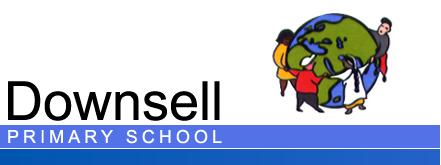 Minutes of School Council meetingDate: 09.02.17 @ 2.30pmPresent: Karen Britton, Ruqayyah & Abdullah, Aisha & Mykolas, Ibrahim & Hope, Alex & Arwa, Xue & Evin, , Amna & Jin, Umar & Sofia, Sakina & Rayan, Max & Wiktoria, Eden & Haris, Jahnae & Nathan, , Nisha, Fatima & Ethan and Dionisio & Tameka.Who?IdeaActionWhenKBWelcome NoneKBWe welcomed the new School Councillors for the Spring term and reviewed the School Council Policy and the general meeting rules.Councillors were asked to read through the School Council handbooks before the next meeting.KBWe discussed the design of our School Playground charter. We agreed that each class would select the five playground rules they believed would make school more fun. They would put them in the order of importance and bring them to Council’s next meeting. We would then vote on the most popular and talk to Ms Jean about getting them made into permanent signs in all of our playgrounds.Class Councillors to discuss with their classes which five playground rules they want to suggest for adoption across the school.They will need to be placed in order of importance and all pupils should have the opportunity to vote on this matter (democracy).KBNext school council meeting. Agenda should include. Playground charter class suggestionsKBAny other businessNoneKBDate of next meeting is Thursday 2nd March 2017 @ 1.15pm in the music room